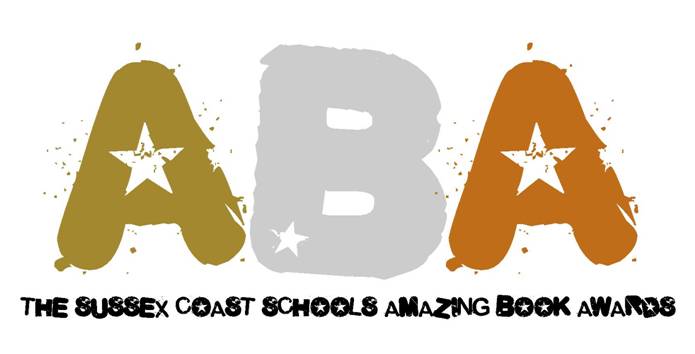 Recommendations for Long List 2014Date for your diary - presentation evening:  11th July 2014The criteriaA book of fictionA book published between 1st June 2012 and 31st May 2013Must be paperback editionsMust be published in the UK for the first time in paperbackAuthor must be a UK residentEditions from a series excluded (1st parts are fine)Must be appropriate for years 9 – 10 (age 13 to 15)Recommendations for long list returned by end of September 2013Please email your recommendations to Amanda Phelan at Worthing High School  aphelan@worthinghigh.netCheck out the website for more information:  http://amazingbookawards.co.uk/TitleAuthorRecommendation from:Email: